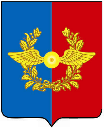 Российская ФедерацияА Д М И Н И С Т Р А Ц И Я Среднинского городского поселенияУсольского муниципального районаИркутской областиП О С Т А Н О В Л Е Н И ЕОт 19.01.2023 г.                              п. Средний                                          № 02Об утверждении Перечня проектов народных инициатив Среднинского городского поселения Усольского муниципального района Иркутской области на 2023 годВ соответствии с Федеральным законом от 06 октября 2003 года № 131- ФЗ «Об общих принципах организации местного самоуправления в Российской Федерации», Постановлением Правительства Иркутской области от 14 февраля 2019 года № 108-пп «О предоставлении и расходовании  субсидий из областного бюджета местным бюджетам в целях софинансирования расходных обязательств муниципальных образований Иркутской области на реализацию мероприятий перечня проектов народных инициатив», руководствуясь статьями 6, 23, 47 Устава Среднинского муниципального образования, Администрация Среднинского городского поселения Усольского муниципального района Иркутской областиПОСТАНОВЛЯЕТ:1. Утвердить прилагаемый Перечень проектов народных инициатив Среднинского городского поселения Усольского муниципального района Иркутской области на 2023 год.2. Установить расходные обязательства по финансированию мероприятий Перечня проектов народных инициатив на 2023 год за счет осуществления субсидий из областного бюджета в сумме 1900300 (один миллион девятьсот тысяч триста) рублей, с софинансированием из местного бюджета в сумме 335348 (триста тридцать пять тысяч триста сорок восемь) рублей.3. Опубликовать настоящее постановление в газете «Информационный бюллетень Среднинского муниципального образования» и разместить в сетевом издании «Официальный сайт городского поселения Среднинского муниципального образования» в информационно-телекоммуникационной сети Интернет (http:srednyadm.ru).4.  Настоящее постановление вступает в силу после его официального опубликования.          5.  Контроль за данным постановлением оставляю за собой.Глава Среднинского городского поселения Усольского муниципального района                                           М.А. Семёнова  ПриложениеУТВЕРЖДЕНОПостановлением администрацииСреднинского городского поселения Усольского муниципального района Иркутской области от 19.01.2023 г. № 02Мероприятия перечня проектов народных инициатив Среднинского городского поселения Усольского муниципального района Иркутской области на 2023 год№ п/пНаименование мероприятияПериод реализацииОбщий объем финансирования, руб.В том числе за счет средств:В том числе за счет средств:№ п/пНаименование мероприятияПериод реализацииОбщий объем финансирования, руб.областного бюджета, руб.местного бюджета, руб.1Приобретение и установка ограждения футбольного поляДо 30 декабря 2023 года2235648,001900300,00335348,00ИТОГО:ИТОГО:ИТОГО:2235648,001900300,00335348,00